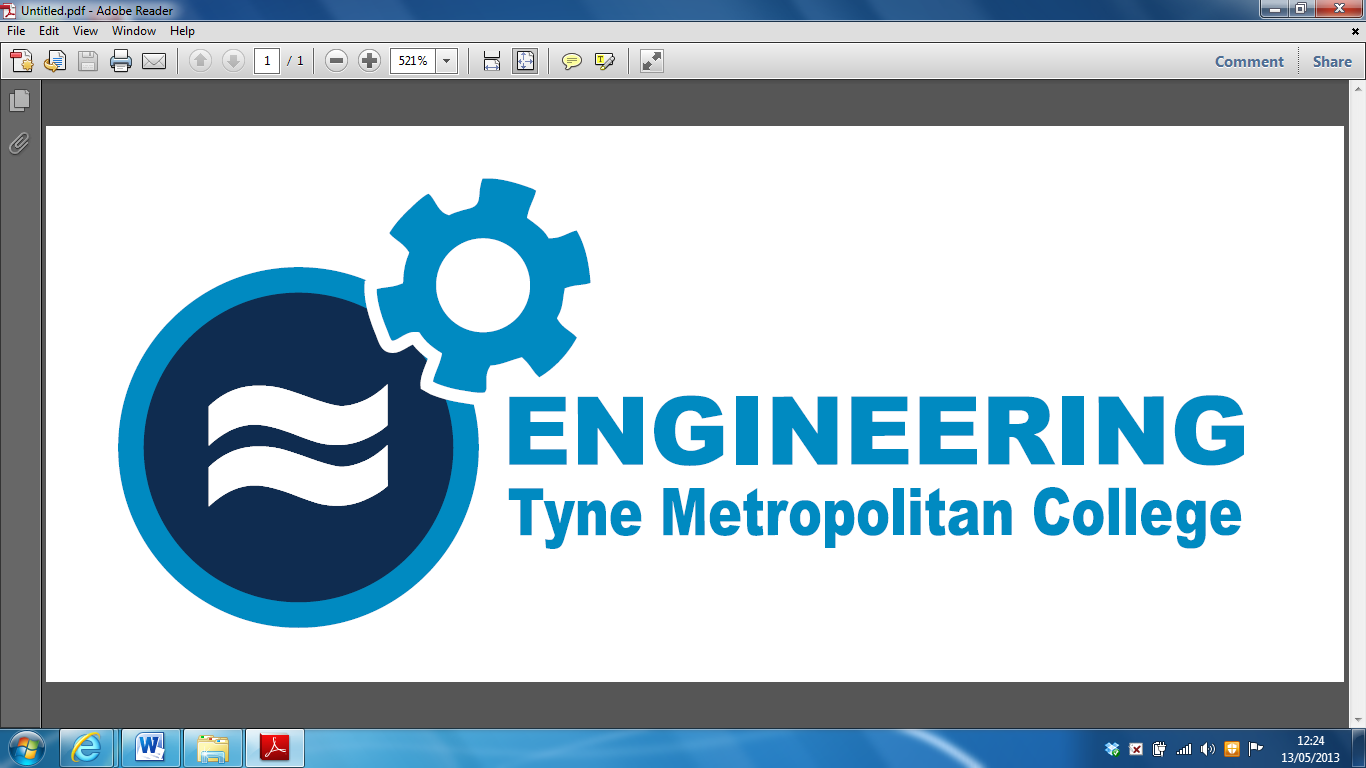 ENGINEERING DEPARTMENTCANDIDATE TRAINING RECORD 23.3 Selection and rating of protective devicesEAL First CertificateLevel 2ELECTRICAL INSTALLATION METHODS, WIRING & CIRCUIT PROTECTIONEngineering Technology NETI/23CANDIDATES NAME ___     _____________________Group____Contents & Candidate Training RecordMCB, RCD, RCBO JargonWhat is an RCD?An RCD, or residual current device, is a life-saving device which is designed to prevent you from getting a fatal electric shock if you touch something live, such as a bare wire. How does it work?An RCD constantly monitors the electric current flowing through one or more circuits it is used to protect. If it detects electricity flowing down an unintended path, such as through a person who has touched a live part, the RCD will switch the circuit off very quickly, significantly reducing the risk of death or serious injury, if an RCD detects an in balance of the flow of current through the live conductor and returning on the neutral conductor it will trip and disconnect the circuit. RCDs offer a level of personal protection that ordinary fuses and circuit-breakers cannot provide.The On site guide give good detail of how to test an RCD.Section 11.3 is a good starting point. Most RCD’s art set at a rating of 30ma trip, that is a very low amount of current 0.03A. What 11.3 states is:With a leakage current flowing equivalent to 50% of the rated tripping current (15ma) the device should not open (Trip)With a leakage current flowing equivalent to 100% of the rated tripping current (30ma) the device should  open (Trip) within 300ms.What does an RCD do?An RCD is a sensitive safety device that switches off electricity automatically if there is a fault. An RCD is designed to protect against the risks of electrocution and fire caused by earth faults.  For example, if you cut through the cable when mowing the lawn and accidentally touched the exposed live wires or a faulty appliance overheats causing electric current to flow to earth.Socket outlets on domestic dwellings have additional protection by using an 30mA RCD at the consumer unit, the consumer unit also has a Main Switch to allow the Isolation of the entire installation.The image below shows a combined Main switch which is also an RCD, you will be using this type of protective device within your installations for safety.If there was a fault the RCD would trip within 300ms (Milli seconds, 0.3 seconds), the rating of this RCD will be 30ma (milli Amps 0.03A)MCB (Miniture circuit breaker BSEN 60898)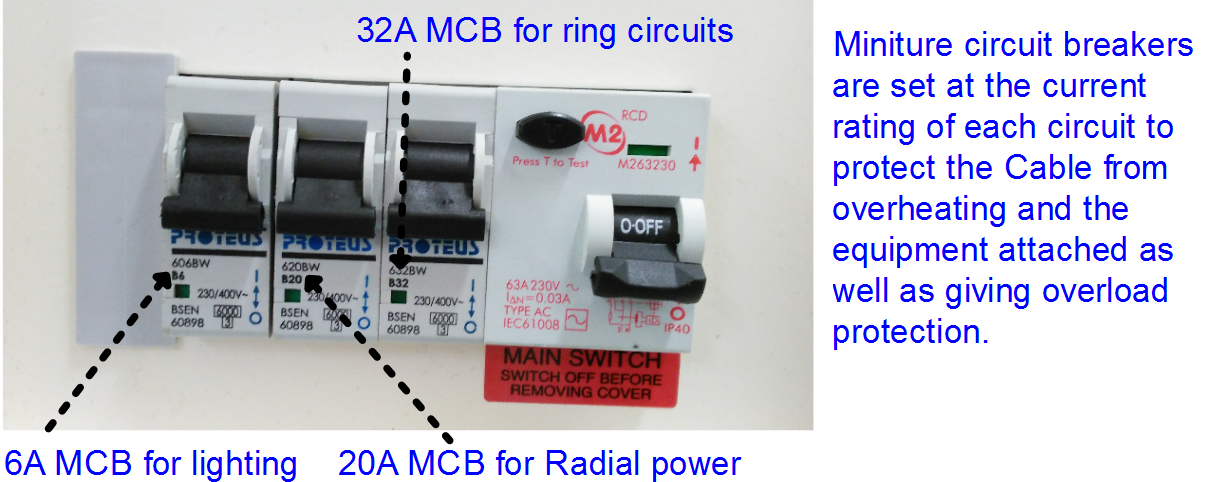 An MCB works in a different way, the downside is that the MCB will not detect an in balance between Live and Neutral, therefor if there is earth leakage between Neutral and earth the MCB will not detect this and therefore will not trip. An MCB relies on a magnetic effect or a heating effect to operate/ (Trip). It will trip on a series of faults as does a fuse, they protect against faults such as:if there is a Fault between Live and Neutral. (Short circuit)if there is earth fault between Live and Earth. (Earth Fault)If the circuit is overloaded beyond its rating. (Overload)Where an older installation has protection added sometimes a socket can be replaced with a RCD Protected socket, these are installed within the electrical workshops and you will plug into these to power up your installations.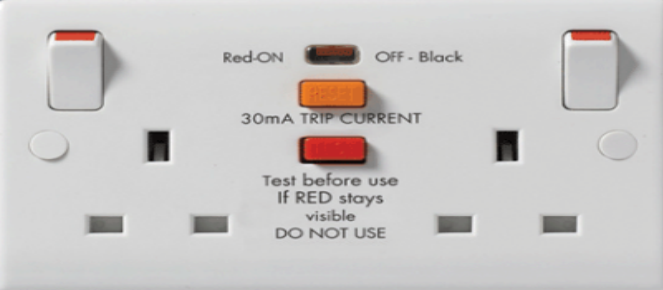 RCBOPower circuits Calculations.Power circuits are quite different as they usually protected with a 32Amp MCB and wired with a minimum size cable of 2.5mm2. The power circuit will be protected with either a 16A or a 20A MCB if it is a radial power circuit, this cable can only carry a maximum of 24Amps, therefore generally power circuits are wired in a ring where the cable can carry double the current. The maximum protective device would be a fuse rated at 30A or MCB rated at 32A.There are also some other rules about the number of outlets permissible on a circuit and the floor area that can be covered with one circuit.RCD Operation.Lighting and Power circuits and the differencesOver the course of the programme you will gain a better understanding of power and lighting circuits.There are a lot of common mistakes made with the terminology.Lighting circuits are usually protected with a 6Amp MCB and wired with either 1.0mm2 or 1.5mm2 cable. 1.0mm2 cable would be the minimum conductor size used for lighting.Generally most basic lighting circuits will have a Ceiling rose fitted in a domestic installation where the connection to a lamp holder is flexible, however utility room and bathrooms or where the light is to be fitted to a side wall a batton lamp holder would be used where the connection to the light fitting is permanent.Power circuits are usually protected with a 20Amp MCB when wired in a radial circuit. To give more scope they are usually wired in a ring usually protected with a Maximum protective device of a 32Amp MCB with a minimum conductor size of 2.5mm2 cable. Older circuits with fuses are protected with a 30A Fuse. The main advantage of a Miniature circuit breaker is that it can be reset after “Tripping” where a fuse has to be replaced.Now using the information gained fit in the correct order the MCB’s into the Consumer Unit for circuits.Using 6 circuits of your choice explain below your choice of selection.Task 3 The Largest size MCB’s must be installed from the main switch of the CCU in descending order.Q 1 Circuit breakers to BSEN 60898 rely upon the, Q 1 Circuit breakers to BSEN 60898 rely upon the, a. magnet effect to operate only b.magnetic or heating effect to operate c.capacitive effect to operate d. lighting effect to operate 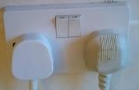 Appendix H of the On site guide is quite specific and along with Regulation 443.1.204 it states. “A single 30A or 32A ring circuit may serve a maximum floor area of up to 100m2 however the number of outlets is unlimited.Appendix H of the On site guide is quite specific and along with Regulation 443.1.204 it states. “A single 30A or 32A ring circuit may serve a maximum floor area of up to 100m2 however the number of outlets is unlimited.Appendix H of the On site guide is quite specific and along with Regulation 443.1.204 it states. “A single 30A or 32A ring circuit may serve a maximum floor area of up to 100m2 however the number of outlets is unlimited.Appendix H of the On site guide is quite specific and along with Regulation 443.1.204 it states. “A single 30A or 32A ring circuit may serve a maximum floor area of up to 100m2 however the number of outlets is unlimited.Appendix H of the On site guide is quite specific and along with Regulation 443.1.204 it states. “A single 30A or 32A ring circuit may serve a maximum floor area of up to 100m2 however the number of outlets is unlimited.Q2  A power circuit is to be wired in a factory can you identify three points to comply with BS7671.Q2  A power circuit is to be wired in a factory can you identify three points to comply with BS7671.Q2  A power circuit is to be wired in a factory can you identify three points to comply with BS7671.Q2  A power circuit is to be wired in a factory can you identify three points to comply with BS7671.Q2  A power circuit is to be wired in a factory can you identify three points to comply with BS7671.a)The maximum permitted area of the circuit.The maximum permitted area of the circuit.AnsAnsb)The Maximum fuse or MCB size.The Maximum fuse or MCB size.AnsAnsC)The number of outlets allowed. The number of outlets allowed. AnsAnsd)The minimum conductor size.The minimum conductor size.AnsAns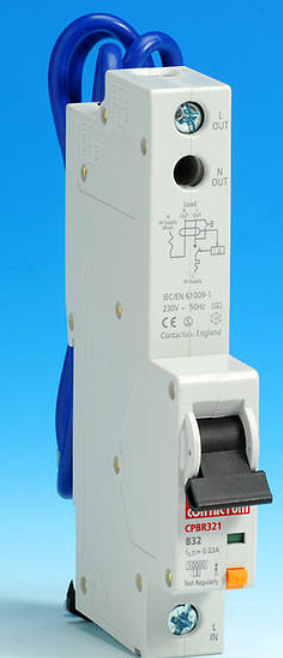 An RCBO is a more expensive device as it replaces an MCB for a device that is a combination of an MCB & an RCD. The RCBO will detect all four types of fault and trip in the same timespans as an RCD. An RCBO will detect and disconnect the circuit if:There is a short circuit between Live and Neutral.There is earth leakage between Live and Earth.There is earth leakage between Neutral and Earth.The circuit is overloaded beyond its rating.An RCBO is a type of circuit breaker with two functions. 1To protect life.2 To protect an overload on a circuit – overcurrent and short circuitElectricians will install an RCBO (Residual Current Breaker with Overcurrent) where there is a need to prevent overload on a particular circuit at the same time as preventing anyone getting a shock that has the potential to kill them.An RCBO will normally have two circuits for detecting an imbalance and an overload, It works in a similar way to an RCD measuring the current on the live and neutral conductors. If they are not equal it suggests there is current leakage to earth.An RCBO also works as an MCB (Minature or Mains Circuit Breaker). In this operation it is designed to interrupt a current overload in a circuit. A short circuit is an abnormal low-resistance connection between two nodes of an electrical circuit that are meant to be at different voltages, for example if a conductive liquid (water, coffee, tea etc) causes a connection between the live and neutral terminals of a plug or a light switch.Q3 A consumer unit contains the circuit overcurrent protection and a Main, Q3 A consumer unit contains the circuit overcurrent protection and a Main, a. Energy meterb.Switchc.Thermostatd.ProgrammerQ4 A Fuse or a circuit breaker detect which faults Q4 A Fuse or a circuit breaker detect which faults a. Overloads, short circuits and Earth faultsb. Earth faults onlyc.Overloads, short circuits onlyd.Short circuits and Earth faults only.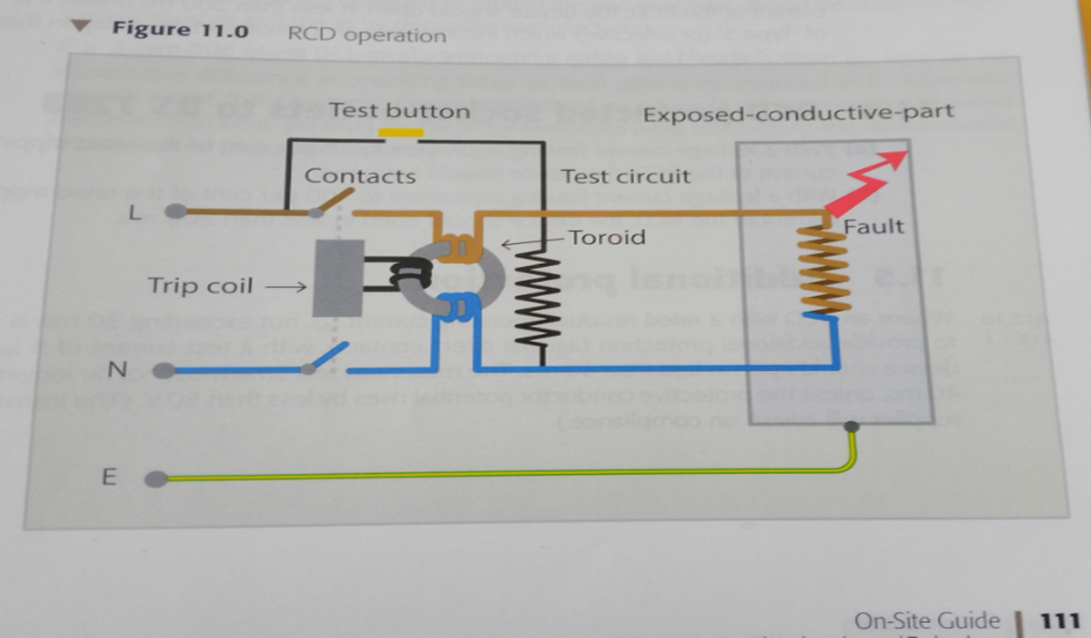 Q5. An imbalance between the line and neutral conductors is monitored by a, Q5. An imbalance between the line and neutral conductors is monitored by a, a.Residual current device b.Residual circuit device c. Resistance circuit device d.Resistance current device 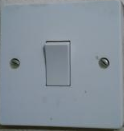 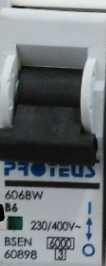 A light is controlled by a switch, which has the purpose of being able to brake the live conductor to operate the lamp.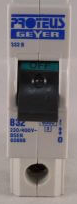 Socket outlets are provided to give an outlet for appliances to be plugged into. The purpose is to provide an outlet with a connection for appliances.Cables connected to an MCB are held in place with a clamped connection where a screw moves a clamp to grip the cable.Cables connected to an MCB are held in place with a clamped connection where a screw moves a clamp to grip the cable.Cables connected to an MCB are held in place with a clamped connection where a screw moves a clamp to grip the cable.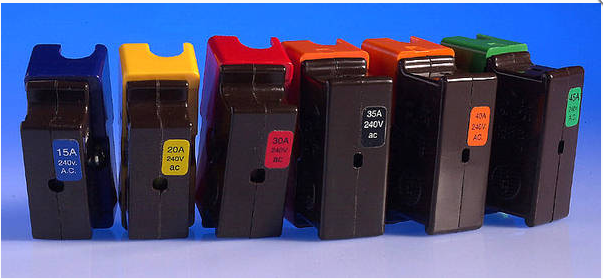 15A Blue, 20A Yellow used for radial power15A Blue, 20A Yellow used for radial power30A Red maximum size for a ring circuit45A Green used for large cookers and showers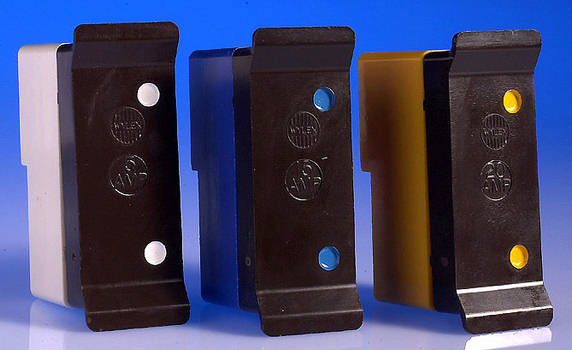 5A White used for lighting5A White used for lighting15A Blue used for Radial power as is 20A YellowRe-wirable fuses are a lot less common now but still can be found in older placesPower circuits have a maximum floor area of 100m2. However, because the maximum size protective device of a 32A MCB /30A fuse provides protection for the cable the number of outlets allowed is unlimited. This is because if you plugged too many appliances into the outlets the MCB would detect this by heating up and bending causing the mechanism to bend and provide overload protection and trip. If the circuit was protected by a fuse the fuse wire would heat up and slowly melt protecting the circuit from Over CurrentPower circuits have a maximum floor area of 100m2. However, because the maximum size protective device of a 32A MCB /30A fuse provides protection for the cable the number of outlets allowed is unlimited. This is because if you plugged too many appliances into the outlets the MCB would detect this by heating up and bending causing the mechanism to bend and provide overload protection and trip. If the circuit was protected by a fuse the fuse wire would heat up and slowly melt protecting the circuit from Over CurrentPower circuits have a maximum floor area of 100m2. However, because the maximum size protective device of a 32A MCB /30A fuse provides protection for the cable the number of outlets allowed is unlimited. This is because if you plugged too many appliances into the outlets the MCB would detect this by heating up and bending causing the mechanism to bend and provide overload protection and trip. If the circuit was protected by a fuse the fuse wire would heat up and slowly melt protecting the circuit from Over CurrentPower circuits have a maximum floor area of 100m2. However, because the maximum size protective device of a 32A MCB /30A fuse provides protection for the cable the number of outlets allowed is unlimited. This is because if you plugged too many appliances into the outlets the MCB would detect this by heating up and bending causing the mechanism to bend and provide overload protection and trip. If the circuit was protected by a fuse the fuse wire would heat up and slowly melt protecting the circuit from Over CurrentQ6what do fuses protect againstQ6what do fuses protect againstQ6what do fuses protect againstQ6what do fuses protect againsta. heating effect  heating effect  heating effect b.no-voltageno-voltageno-voltagec.eddy currenteddy currenteddy currentd.over current over current over current Q7 What is the advantage of circuit breakers when compared to fuses is that, they can be easily, Q7 What is the advantage of circuit breakers when compared to fuses is that, they can be easily, Q7 What is the advantage of circuit breakers when compared to fuses is that, they can be easily, Q7 What is the advantage of circuit breakers when compared to fuses is that, they can be easily, a. Disposed of Disposed of Disposed ofb. AdjustedAdjustedAdjustedc.Reset when trippedReset when trippedReset when trippedd.Locked onLocked onLocked onQ8 A shower is rated at 8000 Watts and connected to a 230 V supply, the current drawn is, Q8 A shower is rated at 8000 Watts and connected to a 230 V supply, the current drawn is, Q8 A shower is rated at 8000 Watts and connected to a 230 V supply, the current drawn is, Q8 A shower is rated at 8000 Watts and connected to a 230 V supply, the current drawn is, a. 35Amps  35Amps  35Amps b.3.5Amps3.5Amps3.5Ampsc.355 amps355 amps355 ampsd.35 Ohms 35 Ohms 35 Ohms Q9 A 3Kw/230V load will be protected by a fuse rated at, Q9 A 3Kw/230V load will be protected by a fuse rated at, Q9 A 3Kw/230V load will be protected by a fuse rated at, Q9 A 3Kw/230V load will be protected by a fuse rated at, a. 10A 10A 10Ab. 23A23A23Ac.13A13A13Ad.12A12A12AQ10 A fuse holder identified with a blue dot will have a current rating of Q10 A fuse holder identified with a blue dot will have a current rating of a. 12A b.16Ac.10Ad.15AQ11 A Socket Q11 A Socket a. 10Ab. 23Ac.13Ad.12ATask 2 23.3 Understand the selection and rating of circuit protection.Once completed you should be able to complete assessments 23a and 23b & 23.3 end test.Task 2 23.3 Understand the selection and rating of circuit protection.Once completed you should be able to complete assessments 23a and 23b & 23.3 end test.Task 2 23.3 Understand the selection and rating of circuit protection.Once completed you should be able to complete assessments 23a and 23b & 23.3 end test.Task 2 23.3 Understand the selection and rating of circuit protection.Once completed you should be able to complete assessments 23a and 23b & 23.3 end test.Task 2 23.3 Understand the selection and rating of circuit protection.Once completed you should be able to complete assessments 23a and 23b & 23.3 end test.Task 2 23.3 Understand the selection and rating of circuit protection.Once completed you should be able to complete assessments 23a and 23b & 23.3 end test.Task 2 23.3 Understand the selection and rating of circuit protection.Once completed you should be able to complete assessments 23a and 23b & 23.3 end test.Task 2 23.3 Understand the selection and rating of circuit protection.Once completed you should be able to complete assessments 23a and 23b & 23.3 end test.Task 2 23.3 Understand the selection and rating of circuit protection.Once completed you should be able to complete assessments 23a and 23b & 23.3 end test.Task 2 23.3 Understand the selection and rating of circuit protection.Once completed you should be able to complete assessments 23a and 23b & 23.3 end test.Calculating MCB Ratings for set situations using P=I*V   I=P/V    V= P/ICalculating MCB Ratings for set situations using P=I*V   I=P/V    V= P/ICalculating MCB Ratings for set situations using P=I*V   I=P/V    V= P/ICalculating MCB Ratings for set situations using P=I*V   I=P/V    V= P/ICalculating MCB Ratings for set situations using P=I*V   I=P/V    V= P/ICalculating MCB Ratings for set situations using P=I*V   I=P/V    V= P/ICalculating MCB Ratings for set situations using P=I*V   I=P/V    V= P/ICalculating MCB Ratings for set situations using P=I*V   I=P/V    V= P/ICalculating MCB Ratings for set situations using P=I*V   I=P/V    V= P/ICalculating MCB Ratings for set situations using P=I*V   I=P/V    V= P/IIb is known as the design current and is obtained using P/VThe MCB or fuse size is known as In……In > IbIb is known as the design current and is obtained using P/VThe MCB or fuse size is known as In……In > IbIb is known as the design current and is obtained using P/VThe MCB or fuse size is known as In……In > IbIb is known as the design current and is obtained using P/VThe MCB or fuse size is known as In……In > IbIb is known as the design current and is obtained using P/VThe MCB or fuse size is known as In……In > IbIb is known as the design current and is obtained using P/VThe MCB or fuse size is known as In……In > IbIb is known as the design current and is obtained using P/VThe MCB or fuse size is known as In……In > IbIb is known as the design current and is obtained using P/VThe MCB or fuse size is known as In……In > IbIb is known as the design current and is obtained using P/VThe MCB or fuse size is known as In……In > IbIb is known as the design current and is obtained using P/VThe MCB or fuse size is known as In……In > IbUsing the selected formula Calculate the correct current rating and then the correct size Miniture circuit breaker (MCB) for the given power rating for each of the 230V circuits.Using the selected formula Calculate the correct current rating and then the correct size Miniture circuit breaker (MCB) for the given power rating for each of the 230V circuits.Using the selected formula Calculate the correct current rating and then the correct size Miniture circuit breaker (MCB) for the given power rating for each of the 230V circuits.Using the selected formula Calculate the correct current rating and then the correct size Miniture circuit breaker (MCB) for the given power rating for each of the 230V circuits.Using the selected formula Calculate the correct current rating and then the correct size Miniture circuit breaker (MCB) for the given power rating for each of the 230V circuits.Using the selected formula Calculate the correct current rating and then the correct size Miniture circuit breaker (MCB) for the given power rating for each of the 230V circuits.Using the selected formula Calculate the correct current rating and then the correct size Miniture circuit breaker (MCB) for the given power rating for each of the 230V circuits.Using the selected formula Calculate the correct current rating and then the correct size Miniture circuit breaker (MCB) for the given power rating for each of the 230V circuits.Using the selected formula Calculate the correct current rating and then the correct size Miniture circuit breaker (MCB) for the given power rating for each of the 230V circuits.Using the selected formula Calculate the correct current rating and then the correct size Miniture circuit breaker (MCB) for the given power rating for each of the 230V circuits.ApplianceVoltage (V)Voltage (V)Power (W)Power (W)Current demand IbCurrent demand IbMCB Rating In > Ib from list at bottom of table.MCB Rating In > Ib from list at bottom of table.MCB Rating In > Ib from list at bottom of table.Shower230V230V9 Kilowatts9 Kilowatts9000/230 = 39.13A9000/230 = 39.13A45A45A45ALights230V230V1000 Watts1000 WattsLights230V230V60Watts X 1060Watts X 10Cooker230V230V6 Kilowatts6 KilowattsHeating230V230V9 Kilowatts9 KilowattsRadial power230V230V3 Kilowatts3 KilowattsRing Power 1230V230V7 Kilowatts7 KilowattsRing Power 2230V230V5 Kilowatts5 KilowattsImmersion heater230V230V1 Kilowatts1 KilowattsOven230V230V4 Kilowatts4 KilowattsMCB Choice6A10A10A16A16A20A20A32A45AMCB Rating in Amps.MCB Rating in Amps.Circuit 1-6Circuit 1-6Reason45A45A11Shower - Highest load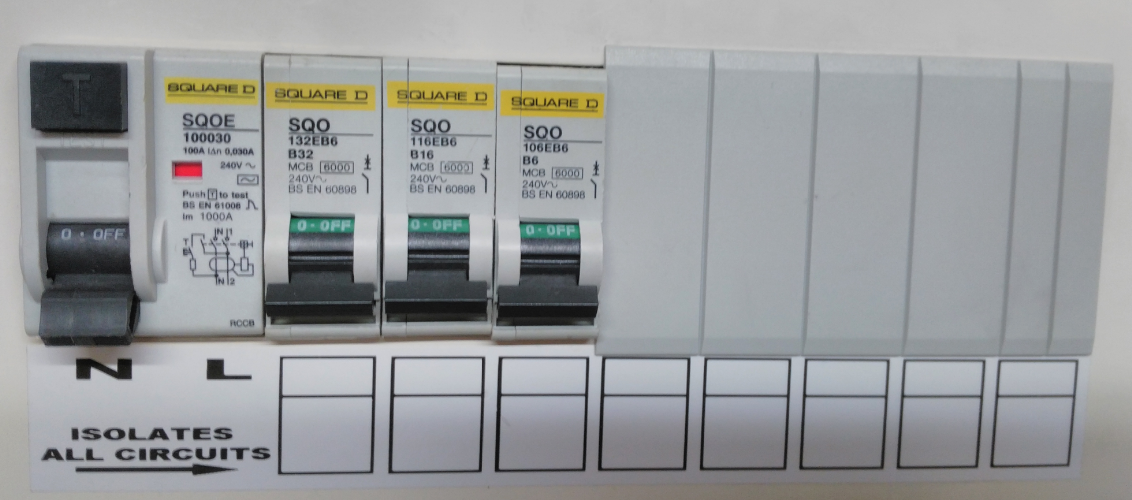 Main Switch/RCDCircuit Breakers highest rated closest to the Main switchCircuit Breakers highest rated closest to the Main switchSpare waysSpare waysTask 23.3a Selection of protective devices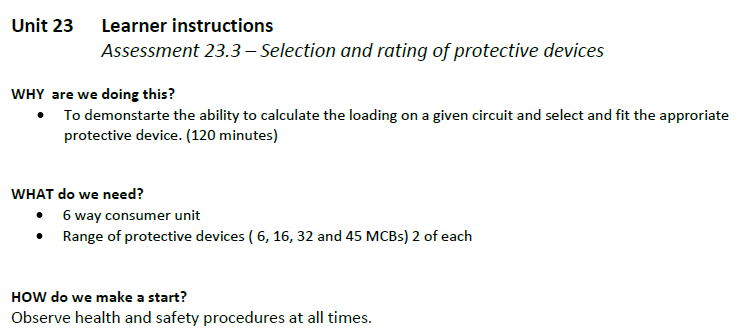 Task 23.3a Selection of protective devicesTask 23.3a Selection of protective devices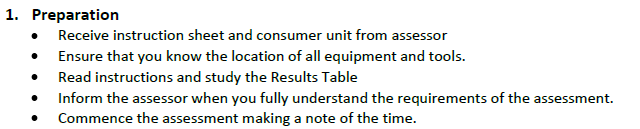 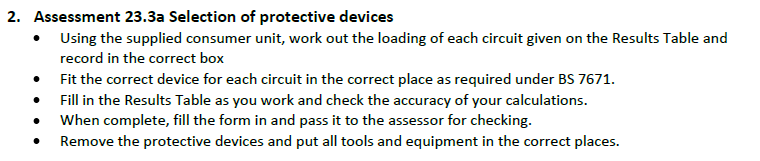 Q12 Circuit and KW ratingRating (Current) MCB size 1. Shower (8.4KW) 2. Immersion Heater (3KW) 3. Ring final circuit one with Total load (5.2KW) 4. Ring final circuit two with a Total load (3.15KW) 5. Lighting Circuit one with  8 x 100W lamps 6. Lighting Circuit two with 8 x 60W lamps Q13 Task 23.3a rating of protective devicesQ13 Task 23.3a rating of protective devicesQ13 Task 23.3a rating of protective devicesLoadCurrent demandProtection/MCB Rating from 6A, 16A, 32A,45A.960Watts875 Watts3.62 Kilowatts7.0 Kilowatts6.4 Kilowatts8.3 Kilowatts